СПРАВКАСПРАВКАСПРАВКАСПРАВКА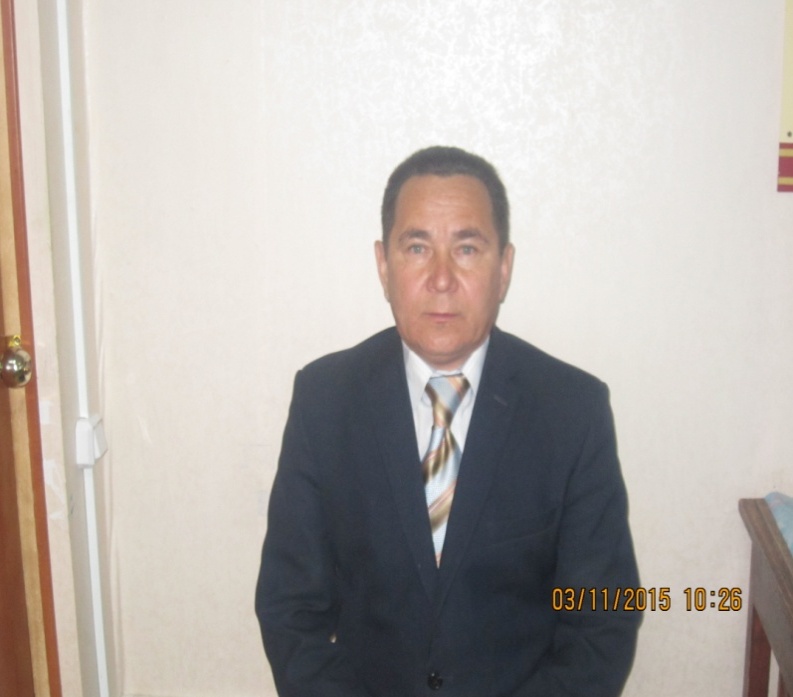 Дашкин Владик РасфаровичДашкин Владик РасфаровичДашкин Владик РасфаровичДашкин Владик РасфаровичГлава администрации сельского поселения Верхнеяушевский сельсовет муниципального района Федоровский район Республики Башкортостан Глава администрации сельского поселения Верхнеяушевский сельсовет муниципального района Федоровский район Республики Башкортостан Глава администрации сельского поселения Верхнеяушевский сельсовет муниципального района Федоровский район Республики Башкортостан Глава администрации сельского поселения Верхнеяушевский сельсовет муниципального района Федоровский район Республики Башкортостан Дата рождения:Дата рождения:Дата рождения:10 июля 1966 годаМесто рождения:Место рождения:Место рождения:дер. Верхнеяушево Федоровского района Башкирской АССРНациональность:Национальность:Национальность:татаринтатаринОбразование:Образование:Образование:ВысшееВысшееУченая степень (звание)Ученая степень (звание)Ученая степень (звание)Не имеетНе имеетЯвляется ли депутатом выборных органов власти:Является ли депутатом выборных органов власти:Является ли депутатом выборных органов власти:ЯвляетсяЯвляетсяПартийная принадлежность:Партийная принадлежность:Партийная принадлежность:Член партии «Единая Россия»Член партии «Единая Россия»Государственные награды:Государственные награды:Государственные награды:Не имеетНе имеетСемейное положение:Семейное положение:Семейное положение:Гражданский бракГражданский бракТРУДОВАЯ ДЕЯТЕЛЬНОСТЬТРУДОВАЯ ДЕЯТЕЛЬНОСТЬТРУДОВАЯ ДЕЯТЕЛЬНОСТЬТРУДОВАЯ ДЕЯТЕЛЬНОСТЬТРУДОВАЯ ДЕЯТЕЛЬНОСТЬ15.08.1990-Принят учителем математики Алешкинской неполной средней школыПринят учителем математики Алешкинской неполной средней школыПринят учителем математики Алешкинской неполной средней школы26.08.1993-Переведен учителем физики и информации Федоровской средней школы №1Переведен учителем физики и информации Федоровской средней школы №1Переведен учителем физики и информации Федоровской средней школы №131.08.2000-Уволен по ст. 31 КЗОТ РФ с должности учителя физики и информации в Федоровский СШ № 1 по собственному желаниюУволен по ст. 31 КЗОТ РФ с должности учителя физики и информации в Федоровский СШ № 1 по собственному желаниюУволен по ст. 31 КЗОТ РФ с должности учителя физики и информации в Федоровский СШ № 1 по собственному желанию01.02.2008-Принят менеджером по продажамПринят менеджером по продажамПринят менеджером по продажам29.08.2008-Уволен по собственному желанию пункт 3 статьи 77 Трудового Кодекса Российской Федерации Уволен по собственному желанию пункт 3 статьи 77 Трудового Кодекса Российской Федерации Уволен по собственному желанию пункт 3 статьи 77 Трудового Кодекса Российской Федерации Общество с ограниченной ответственностью «Охранное предприятие «Легион» (ООО «ОП» Легион)Общество с ограниченной ответственностью «Охранное предприятие «Легион» (ООО «ОП» Легион)Общество с ограниченной ответственностью «Охранное предприятие «Легион» (ООО «ОП» Легион)01.10.2008-Принят на должность охранникаПринят на должность охранникаПринят на должность охранника30.11.2009-Уволен по собственному желанию пункт 3, части 1, статьи 77 Трудового Кодекса Российской ФедерацииУволен по собственному желанию пункт 3, части 1, статьи 77 Трудового Кодекса Российской ФедерацииУволен по собственному желанию пункт 3, части 1, статьи 77 Трудового Кодекса Российской ФедерацииОбщество с ограниченной ответственностью «Охранное предприятие «Бастион» (ООО ОП  «Бастион»)Общество с ограниченной ответственностью «Охранное предприятие «Бастион» (ООО ОП  «Бастион»)Общество с ограниченной ответственностью «Охранное предприятие «Бастион» (ООО ОП  «Бастион»)01.12.2009-Принят на должность охранникаПринят на должность охранникаПринят на должность охранникаОбщество с ограниченной ответственностью Охранное предприятие «Бастион» (ООО  ОП «Бастион») 10.02.2010 переименовано в общество с ограниченной ответственностью «Частное охранное предприятие «Бастион» (ООО  ЧОП «Бастион»)Общество с ограниченной ответственностью Охранное предприятие «Бастион» (ООО  ОП «Бастион») 10.02.2010 переименовано в общество с ограниченной ответственностью «Частное охранное предприятие «Бастион» (ООО  ЧОП «Бастион»)Общество с ограниченной ответственностью Охранное предприятие «Бастион» (ООО  ОП «Бастион») 10.02.2010 переименовано в общество с ограниченной ответственностью «Частное охранное предприятие «Бастион» (ООО  ЧОП «Бастион»)30.05.2012-Трудовой договор расторгнут по инициативе работника, пункт 3, части первой, статьи 77 Трудового Кодекса Российской ФедерацииТрудовой договор расторгнут по инициативе работника, пункт 3, части первой, статьи 77 Трудового Кодекса Российской ФедерацииТрудовой договор расторгнут по инициативе работника, пункт 3, части первой, статьи 77 Трудового Кодекса Российской ФедерацииМБОУ ООО с. ВерхнеяушевоМБОУ ООО с. ВерхнеяушевоМБОУ ООО с. Верхнеяушево03.09.2012-Принят в школу учителем физики и математики.Принят в школу учителем физики и математики.Принят в школу учителем физики и математики.31.05.2013-Уволен в связи с истечением срока трудового договора п.2 ст. 77 ТК РФ Уволен в связи с истечением срока трудового договора п.2 ст. 77 ТК РФ Уволен в связи с истечением срока трудового договора п.2 ст. 77 ТК РФ 02.09.2013-Принят в МБОУ ООШ  с. Верхнеяушево учителем физики и математики Принят в МБОУ ООШ  с. Верхнеяушево учителем физики и математики Принят в МБОУ ООШ  с. Верхнеяушево учителем физики и математики 28.09.2015-Уволен в порядке перевода по просьбе работника с переходом на выборную должность, П. 5ч.1 ст 77 ТК РФУволен в порядке перевода по просьбе работника с переходом на выборную должность, П. 5ч.1 ст 77 ТК РФУволен в порядке перевода по просьбе работника с переходом на выборную должность, П. 5ч.1 ст 77 ТК РФ29.09.2015-Назначен главой сельского поселения Верхнеяушевский сельсовет муниципального района Федоровский район Республики БашкортостанНазначен главой сельского поселения Верхнеяушевский сельсовет муниципального района Федоровский район Республики БашкортостанНазначен главой сельского поселения Верхнеяушевский сельсовет муниципального района Федоровский район Республики Башкортостан